Describe this character using expanded noun phrases.Use evidence from the text to back up your description.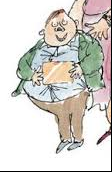 2) What did Veruca’s father do to ensure that she won a Golden Ticket?Charlie and the Chocolate Factory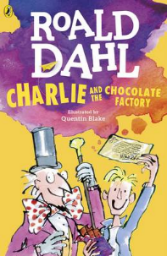 Read Chapter 6 of the book or listen to it using this link https://www.youtube.com/watch?v=qCuNSZjCKg8